МБДОУ «Солгонский детский сад»Познавательно – информационный проект для средней группы группыТема: «День Народного Единства».Выполнила: Воспитатель: Коконова М.Н. Содержание: Актуальность проекта;Цель, задачи проекта;Ожидаемые результаты; Вид проекта, задачи:  Участники проекта:  Этапы реализации проекта: 1.подготовительный; 2.практический; 3.заключительны; Заключение;Приложения. 2023 годАктуальность проекта:Патриотизм был и остаётся главным приоритетом в нашей стране! Ведь любовь к родине, родной природе, семье, культуре, истории страны – это важная и неотъемлемая часть каждого гражданина своей страны, от мала до велика. Приобретённые в дошкольном детстве знания о родине её истории, вызывает у детей глубокий, искренний интерес к ней, расширяет знания, способствует формирования характера и любовь к родине.
Продолжать развивать связную речь детей, умение понятно выражать свои мысли для окружающих, формировать интерес к истории России.Цель проекта: Воспитание уважения к своему народу, благодарности к предкам, любви к Родине, гордости за нее, уважительного отношения к Государственным символам РФ. Познакомить детей с понятием Родина, Отечество. Воспитывать гражданско – патриотические чувства.Задачи проекта:Образовательные:
Дать представление о празднике: «День народного единства».
Активизировать словарь детей терминами из темы проекта.
Развивающие:
Развивать мышление, память, мелкую моторику рук, связную речь.
Развивать творческие способности в продуктивной деятельности.
Развивать любознательность и интерес к народным праздникам, героям.
Воспитывающие:
Воспитывать чувство патриотизма, любовь к родине, чувство гордости за свой народ.
Воспитывать дружеские отношения в детском коллективе.
Способствовать формированию интереса к российским праздникам.Ожидаемые результаты: - расширить и закрепить знания и представления детей об осени, её признаках и дарах;- расширение и активизация речевого запаса детей на основе углубления и обобщения представлений об окружающем, а также в процессе знакомства с рассказами, стихами, пословицами, загадками осенней тематики;- применение сформированных навыков связной речи в различных ситуациях общения;- отражение знаний, накопленных в процессе реализации проекта, в различных видах деятельности (изобразительной, театрализованной, умственной, игровой);- дети смогут устанавливать причинно-следственные связи между погодными изменениями в природе, вести наблюдения за объектами неживой природы.Вид проекта:  творческий, информационно – исследовательский, краткосрочный, коллективный. Участники проекта:  дети средней группы «Малышарики», воспитатель, родители.Сроки реализации проекта: 27.10.2023г – 03.11.2023г Этапы реализации проектаОсновной этапВ результате работа получилась объемной и познавательной. Проектная деятельность спланирована с учётом интеграции областей, помогая детям освоить и осмыслить новые знания, которые им дали родители и воспитатели, расширяя кругозор и представления о народных праздниках. Повысился патриотизм детей. Дети овладели конкретными знаниями. Они стали делиться полученной информацией с другими детьми! Родители заинтересовались полученными продуктами проекта. Приложения: Беседа: «Наша Родина Россия»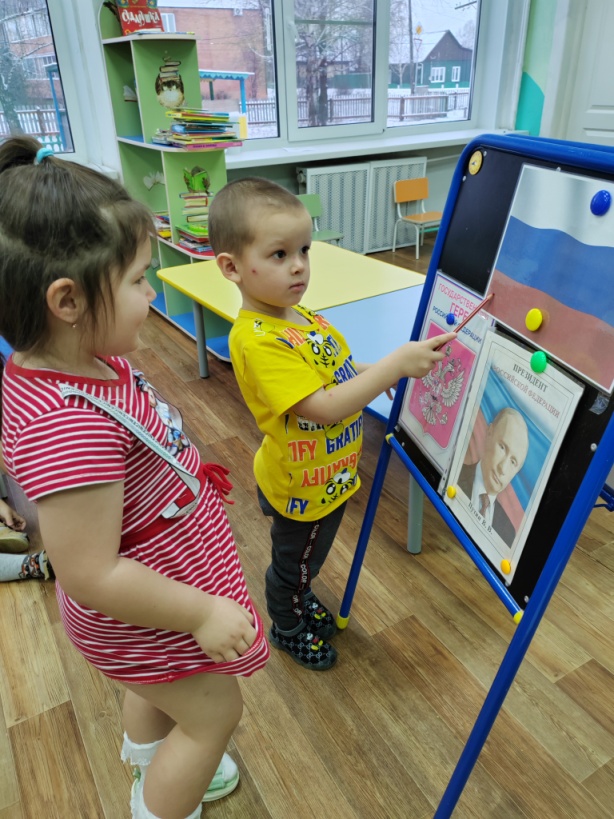 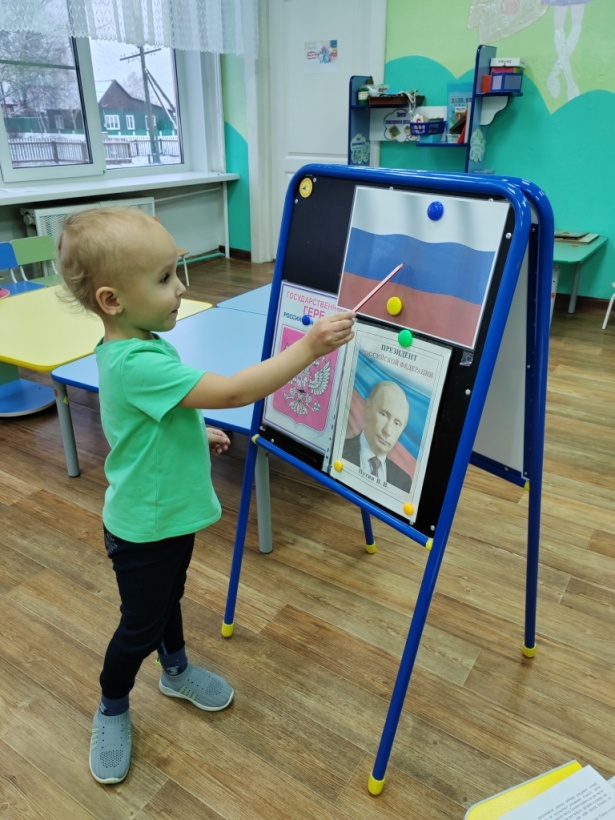 Раскрашивание «Флаг России» 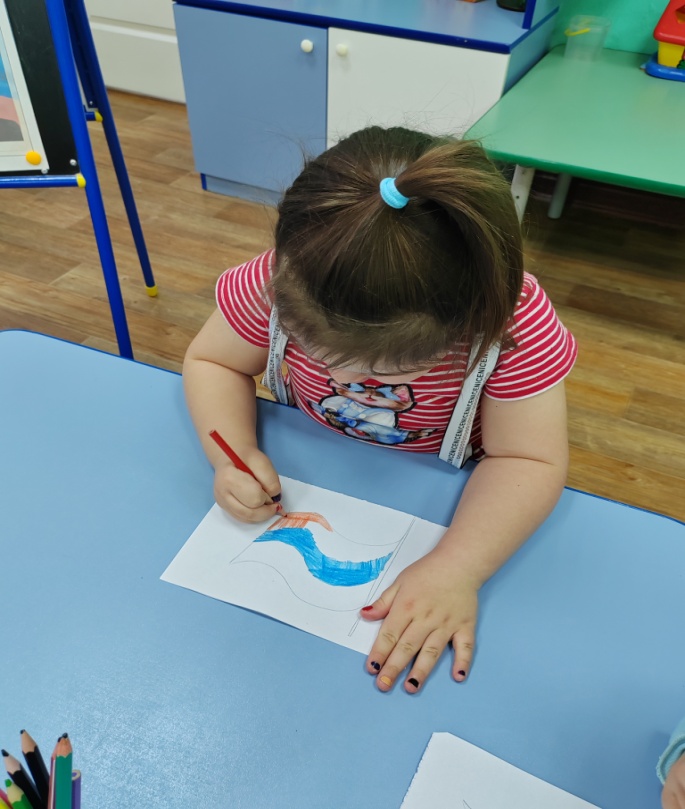 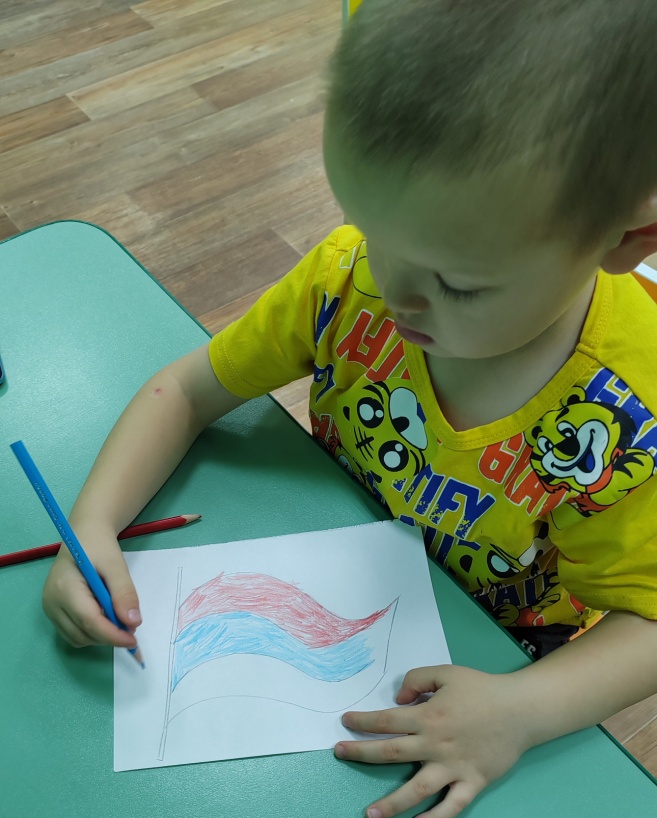 Разрезные картинки 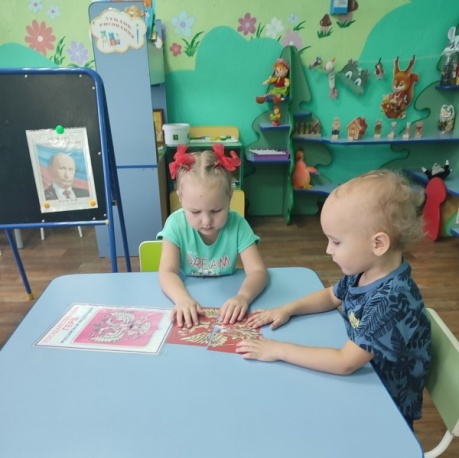 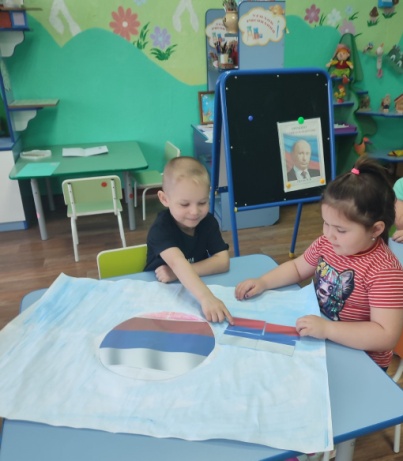 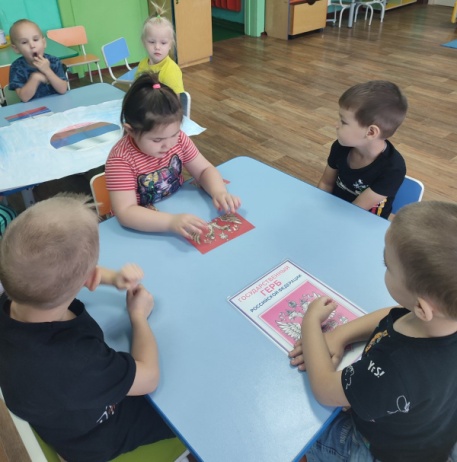 Коллективная работа «Моя Родина едина» 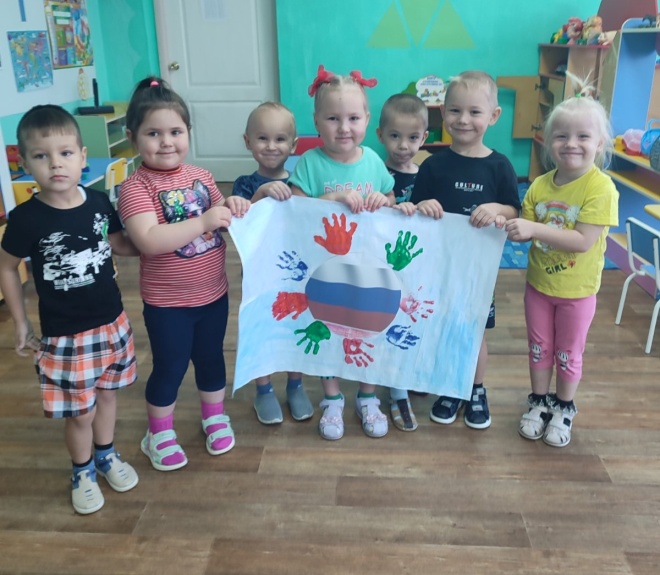 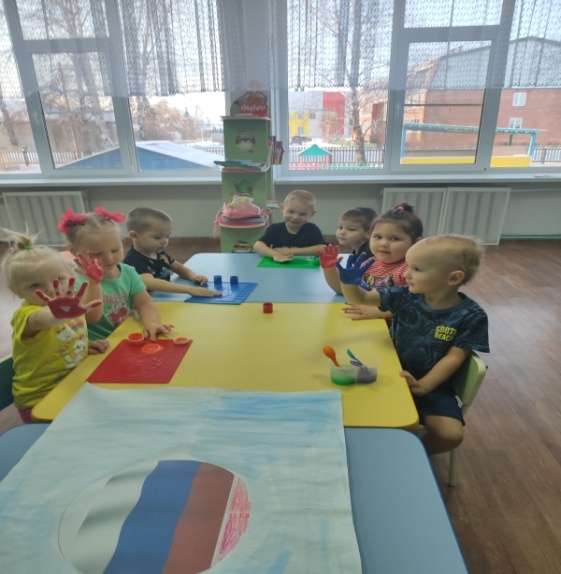 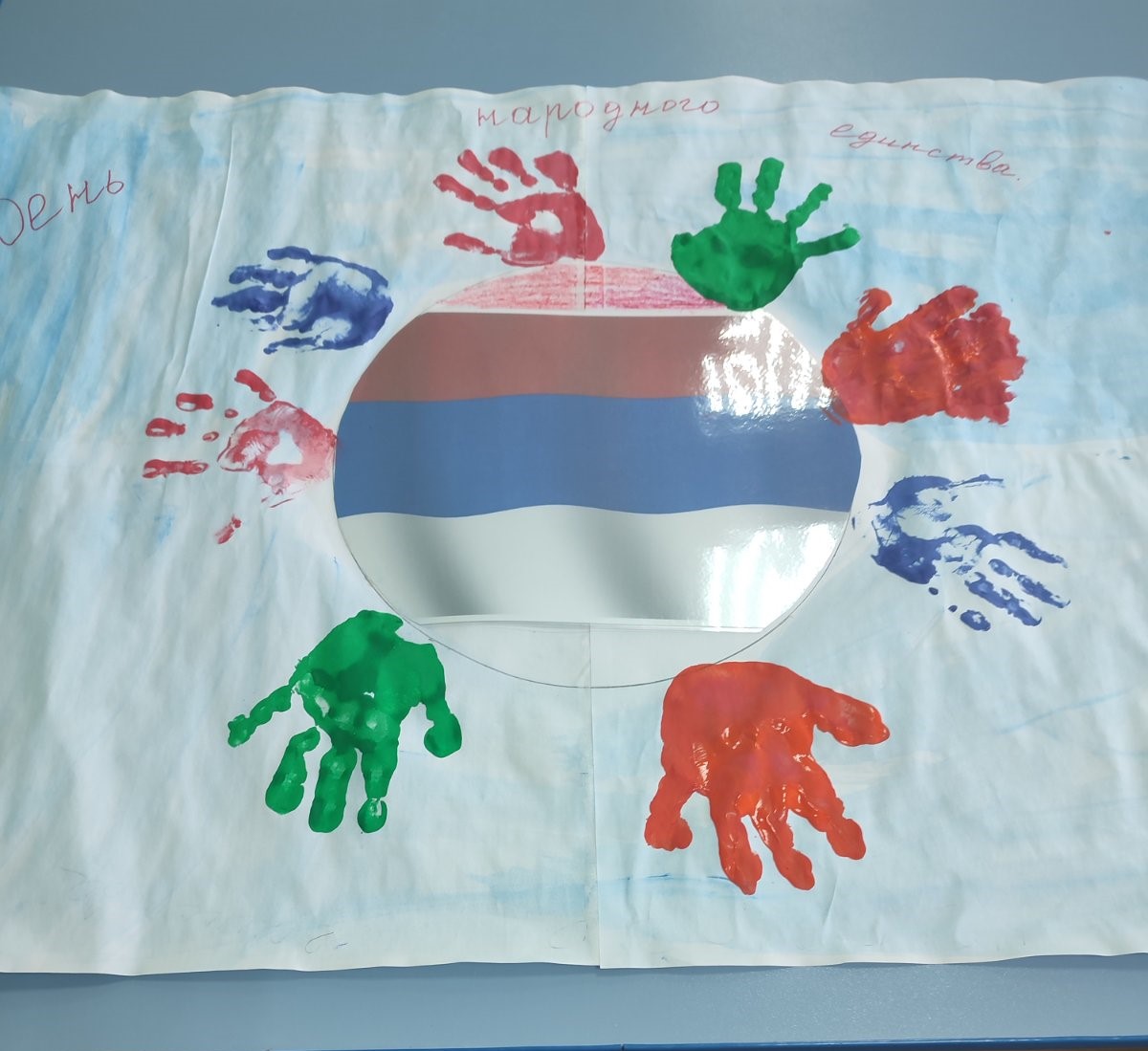 Работа с родителями:Работа с родителями:- Буклет для родителей «4 ноября «День народного единства»- Консультация для родителей: «Что такое «День народного единства».- Буклет для родителей «4 ноября «День народного единства»- Консультация для родителей: «Что такое «День народного единства».Работа с детьми:Работа с детьми:Понедельник- Беседы с детьми об истории праздника: «День народного единства». - Рисование с элементами аппликации «Моя Россия». Просмотр мультфильма «Моя  Россия».Аппликация с элементами конструирования «Флаг России».- Дидактическая игра: «Флаг и герб России»Вторник- Беседа: «Все мы едины»Рисование «Земля наш общий дом».Конструирование « Мой Флаг».Рисование ладошками «Голубь мира».Лепка «Хоровод дружбы».Среда- Беседа: «Народы России»- Раскрашивание раскрасок - Рисование «Земля наш общий дом».- Дидактическая игра: «Найди флаг России» - Разучивание пословиц о дружбе»ЧетвергБеседа: «В единстве наша сила »- Разучивание стихотворения Н.Майданик «День народного единства» - Дидактическая игра: «Народы России»- Просмотр презентации «Моя Родина».Российская символика - рассматривание иллюстраций, составление рассказов.Рассматривание карты России и глобуса.ПятницаБеседы с детьми об истории праздника: «День народного единства».Свободное общение: «Что означает - народное единство?».Д/и «Составь флаг» (цветные кубики)Д/и Мозаика: «Мой флаг»Коллективная работа  «Моя Родина едина».Консультация для родителей: ЧТО ТАКОЕ «День Народного Единства» ДЛЯ ДЕТЕ